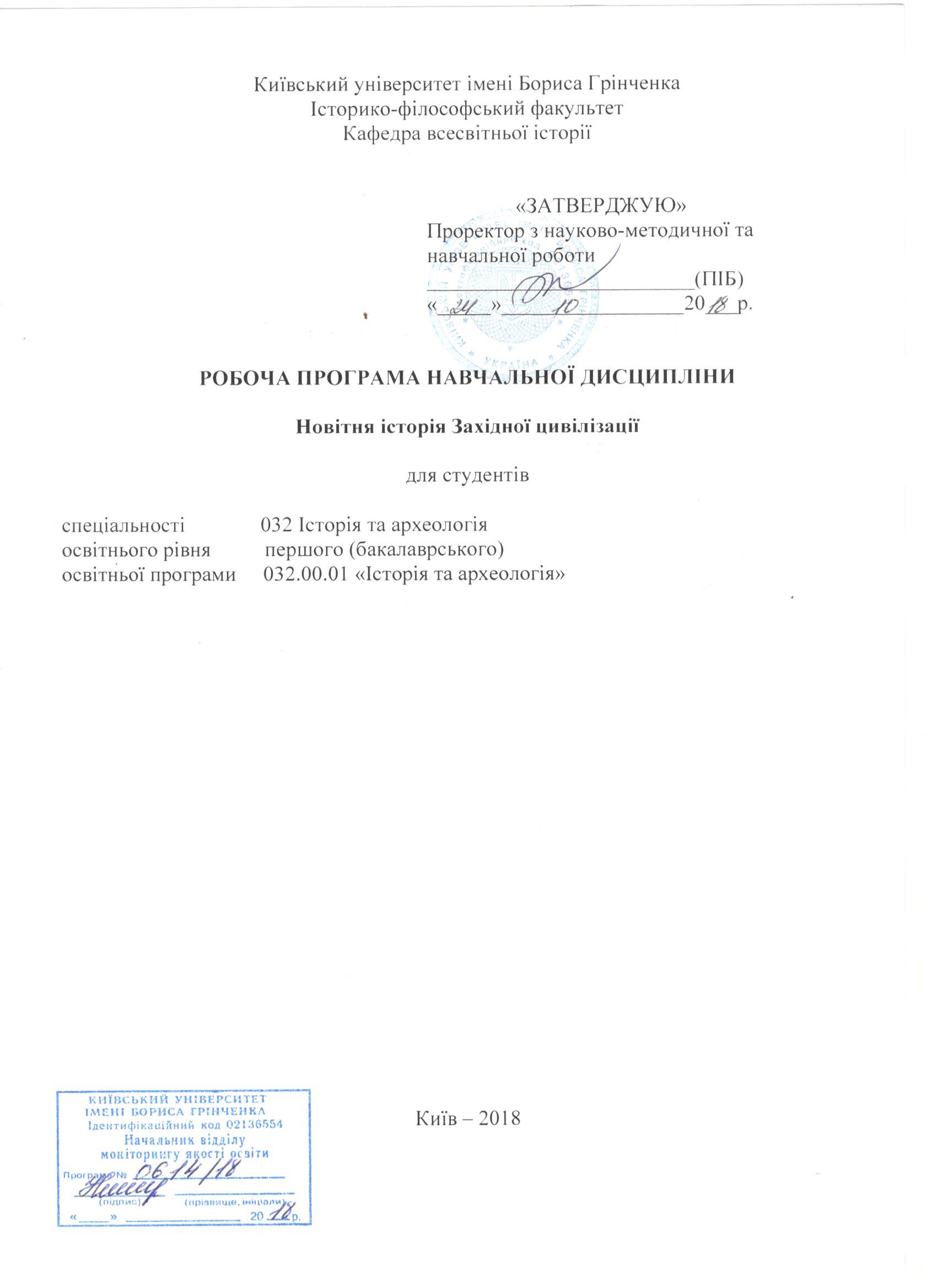 Розробники: доктор історичних наук, професор кафедри всесвітньої історії Історико-філософського факультету Київського університету імені Бориса Грінченка Драч Оксана ОлександрівнаВикладачі: доктор історичних наук, професор кафедри всесвітньої історії Історико-філософського факультету Київського університету імені Бориса Грінченка Драч Оксана ОлександрівнаРобочу програму розглянуто і затверджено на засіданні кафедри _____________________________________________________Протокол від ___.___. 20___ р. № __Завідувач кафедри ___________________________________________ (ініціали, прізвище)(підпис)Робочу програму погоджено з гарантом освітньої програми (керівником освітньої програми ____________________________________________________________________________________)(назва освітньої програми)___.___. 20___ р.Керівник освітньої програми __________________________________ (ініціали, прізвище)(підпис)Робочу програму перевірено___.___. 20___ р.Заступник директора/декана ___________________________________ (ініціали, прізвище)(підпис)Пролонговано: на 20__/20__ н.р. ___________ (________________), «____»____ 20___ р., протокол № ___(підпис)			(ПІБ)на 20__/20__ н.р. ___________ (________________), «____»____ 20___ р., протокол № ___(підпис)			(ПІБ)на 20__/20__ н.р. ___________ (________________), «____»____ 20___ р., протокол № ___(підпис)			(ПІБ)на 20__/20__ н.р. ___________ (________________), «____»____ 20___ р., протокол № ___(підпис)			(ПІБ)1. Опис навчальної дисципліниМета та завдання навчальної дисципліниМета навчальної дисципліни полягає у комплексному вивченні найбільш значущих проблем розвитку провідних країн Європи та Америки в XX – початку ХХІ ст., а також в формуванні у студентів вміння їх самостійного аналізу на основі новітнього методологічного інструментарію історичної науки.Завдання:Здатність до абстрактного мислення, аналізу і синтезу.Здатність робити смислові узагальнення та висновки, виявляти в інформаційних даних і концептах хиби та вразливі місця, суперечності і неповноту аргументації.Готовність до пізнання нового і неперервного навчання, до опанування нових знань і стратегій/способів мислення.Здатність раціонально організовувати власну діяльність та ефективно використовувати час.Здатність відрізняти суб’єктивні, спонтанні складові суджень від об’єктивних і аргументованих, вміти надавати перевагу останнім.Критичність та самокритичність мислення.Схильність до самоперевірки отриманих результатів, турбота про якісне виконання професійних завдань.Увага і толерантність до іншої (й інакшої) думки, здатність аналізувати її зміст та структуру в процесі спілкування та адекватно на неї реагувати.Здатність брати участь в інтелектуальних дискусіях, використовувати ввічливі форми звернення до опонента, концентруватися на значущих складових судження, не переходячи на особистості.Навички публічного мовлення, здатність ясно та виразно висловлюватися в процесі комунікації.Навички роботи в групі, розподіл функцій в колективній роботі.Відкритість, здатність сприймати і враховувати зауваги, оптимізувати власну позицію в процесі обговорення, налаштованість на діалог, залучення у власні міркування висловлених слушних ідей.Навички використання інформаційних і комунікаційних технологій.Аналіз та інтерпретація гуманітарного тексту: здатність виокремити та відтворити смислову структуру тексту, оцінити послідовність та валідність аргументації, виділити продуктивні ідеї.Порівняння змісту різних текстів, пошук та узагальнення інформації з досліджуваної проблеми.Навички написання аналітичних і публіцистичних гуманітарних текстів, реферування, створення систематизованих оглядів спеціальної літератури. Дотримання стандартів академічного оформлення тексту.Здатність використовувати (усно і письмово) державну мову в усіх сферах суспільного життя, читати фахову літературу іноземною, зокрема англійською мовою.Інтелектуальне сумління, чесність у своїй справі та уникання симуляцій, плагіату й інших виявів недоброчесності.Розуміння необхідності відповідального ставлення до роботи, чіткого і своєчасного  виконання обов’язків.Здатність працювати в колективі та самостійно, виявляти ініціативу, уникати некритичного слідування авторитетам.Здатність життєво й фахово реалізовувати себе на основі ціннісно-світоглядних надбань людства (зокрема сприйняття людини не як засобу, а як цілі й цінності), що нерозривно поєднана з навичками критичного мислення, опануванням і обстоюванням громадянських чеснот і прав, соціальною відповідальністю, а також патріотичним піклуванням про продуктивний розвиток держави і суспільства.Здатність розуміти світоглядні, правові, соціальні, економічні, культурно-історичні, духовно-моральні питання, що виходять за межі фахової спеціалізації, завдяки чому відповідально й ефективно діяти в різних суспільних контекстах, сприяючи позитивному розв’язанню нагальних проблем.Розуміння соціальних функцій історика, можливостей використання історії та зловживання історією.Здатність спілкуватися державною мовою, рідною мовою та однією з іноземних мов із використанням термінів і методик, прийнятих в фаховому середовищі; знати й вміти використовувати в професійних цілях давні мови. Знати і володіти на фаховому рівні методами викладання історії та суміжних дисциплін у загальноосвітніх навчальних закладах різних типів.Критичне усвідомлення взаємозв’язку між фактами, подіями, явищами і процесами у минулому та сучасності.Критичне усвідомлення відмінностей в історіографічних поглядах різних періодів та у різних контекстах. Розуміння соціальних функцій історика, можливостей використання історії та зловживання історією.Здатність спілкуватися державною мовою, рідною мовою та однією з іноземних мов із використанням термінів і методик, прийнятих в фаховому середовищі; знати й вміти використовувати в професійних цілях давні мови. Знання, вміння і навички опрацювання наукових та інформаційних джерел й використання інформаційно-пошукових інструментів, таких як: бібліографічні довідники, путівники до архівних фондів, архівні описи та посилання на електронні ресурси.Здатність виявляти і опрацьовувати належним чином джерела інформації (бібліографії, документи, етнографічні матеріали, музейні експонати, археологічні артефакти і т. п.) для реалізації науково-дослідних проектів. Знання та вміння використовувати різноманітні методи виявлення та опрацювання історичних і археологічних джерел, зокрема, інструментарій спеціальних історичних дисциплін, новітні комп’ютерні технології для пошуку та обробки історичних або пов’язаних із ними даних. Фахові знання та професійні навички роботи з виявлення, опрацювання та охорони матеріальної і нематеріальної культурної спадщини. Усвідомлення особливостей розвитку людства у дописемний період його історії та володіння базовими принципами і навичками дослідження даного періоду на емпіричному й теоретичному рівнях. Здатність використовувати у фаховій діяльності знання з гуманітарних дисциплін, вміння аналізувати, оцінювати і прогнозувати політичні, економічні, культурні й соціальні події та явища. Вміння коментувати, анотувати або редагувати тексти і документи відповідно до певних критеріїв; представити результати наукових досліджень в друкованій формі, проводити їх презентацію. Знати і володіти на фаховому рівні методами викладання історії та суміжних дисциплін у загальноосвітніх навчальних закладах різних типів. Здатність здійснювати відбір та прийняття на збереження артефактів і документів у відповідності до нормативів.Знання правил археографічної, архівної та музейної роботи, принципів експонування артефактів і підготовки тематико-експозиційного плану. Результати навчання за дисципліноюЗнання найважливіших фактів, подій та процесів історичного минулого українського народу і людства загалом.Знання основних тенденцій історичного розвитку в конкретні історичні періоди.Знання наукової хронології, періодизації та характеристик основних етапів вітчизняної та всесвітньої історії.Знання основних підходів до вивчення вітчизняної та світової історії, категоріальний апарат з історії та археології.Знання основних принципів і методів історичного пізнання.Знання основних типів і видів історичних джерел.Знання необхідного фактичного матеріалу для конкретного історичного дослідження.Детальні знання про певний історичний період або проблему.Розуміння і здатність інтерпретувати основні завдання історичної та археологічної науки.Уміння з’ясовувати взаємозв’язок між історичними подіями, явищами, процесами та демонструвати змістовні думки, обґрунтовані положення і висновки про них. Уміння інтерпретувати інформацію з різноманітних джерел (археологічні артефакти, архівні документи, усні свідчення, музейні експонати, періодика, наукові праці тощо); Здатність виявляти взаємозв’язки між процесами у минулому та на сучасному етапі.Здатність оцінювати основні тенденції та особливості історичного розвитку людства у певні історичні періоди.Здатність демонструвати навички професійного спілкування з використанням наукових термінів, прийнятих у фаховому середовищі.Здатність планувати дослідницькі проекти з історії, археології, історіографії, джерелознавства, краєзнавства тощо.Структура навчальної дисципліни5.Програма навчальної дисципліни ЗМІСТОВИЙ МОДУЛЬ ІСвіт між двома світовими війнами: загальні тенденції розвиткуЛ е к ц і я   1Тема 1:Вступ.Новітня історія Західної цивілізації: особливості навчального курсу(2 год.)Логіка викладу:Поняття «новітня історія», його сучасна інтерпретація. Наукові дискусії щодо періодизації новітньої історії.Теорії імперіалізму.Тенденції світового розвитку к ХХ ст..Сучасна західна цивілізація та її основні ознаки. Теорії «індустріального» та «постіндустріального» суспільств. Л е к ц і я   2Тема 2:Міжнародні відносини між двома світовими війнами(2 год.)Логіка викладу:Облаштування повоєнного світу: засади Версальсько-Вашингтонської системи, її історичні наслідки та оцінки.Роль Ліги Націй. Мандатна система.Міжнародні відносини 1920-х і «російське питання».«Німецький чинник» у європейській політиці: спроби ревізії Версальсько-Вашингтонської системи.Агресивна політика Третього Рейху та його сателітів.Політика умиротворення і спроби створення системи колективної безпеки в 30-х рр.Рік кризи: вересень 1938 − вересень 1939 р. Пакт Молотова − Ріббентропа, його сучасні оцінки.Л е к ц і я   3Тема 3:Суспільно-політичні рухи в країнах Європи і Америки в 1918–1945 рр.(2 год.)Логіка викладу:Типологія суспільно-політичних рухівМіжнародний робітничий рух: колізії між теорією і практикоюЗародження і розвитку праворадикальних рухів. Фашизм.Змістовий модуль ІІКраїни Європи і Америки у 1918–1939 рр.: особливості соціально-економічного і політичного розвиткуЛ е к ц і я   4Тема 5:Індустріальні країни Європи і Америки у період повоєнної нестабільності і стабілізації (1924–1929 рр.) (4 год.)Логіка викладу:Індустріально розвинуті країни Заходу у 1918–1923 рр.Загальні тенденції розвитку капіталістичного світу в період стабілізації.Розширення масштабів ліберального реформізму в політичному житті країн.Особливості внутрішньої політики урядів США, Англії, Франції, Німеччини, Італії.Л е к ц і я   5Тема 6:Світова економічна криза (1929–1933 рр.) і пошуки шляхів виходу з неї  (2 год.)Логіка викладу:«Велика депресія»: характер і походження, ознаки, наслідки.Особливості економічної кризи в США.Перехід від «твердого індивідуалізму» до етатизму (програма «Лейборизм і нація» у Великій Британії, дирижизм у Франції, фашистська «корпоративна система» в Італії).Кейнсіанські ідеї державного регулювання економіки. Реформізм: сутність, типологія, основні національні різновиди в 30-х рр.Л е к ц і я   6Тема 7:Фашистські режими в Європі в 30-ті роки ХХ ст.(2 год.)Логіка викладу:Історіографія фашизму. Типологічні характеристики фашизму.Німеччина під владою нацистів. Еволюція фашистського режиму в Італії. Змістовий модуль ІІІДруга світова війнаЛ е к ц і я   7Тема 9: Причини, характер, періодизація й історіографія Другої світової війни (2 год.)Логіка викладу:Сучасний стан історіографії Другої світової війни. Причини, характер, періодизація війни.Розширення масштабів агресії (1 вересня 1939 − червень 1942 років).Створення антигітлерівської коаліції. Атлантична хартія.Декларація Об'єднаних Націй.Рух Опору в окупованих країнах. Колабораціонізм у Європі.Докорінний перелом у війні. Початок розвалу гітлерівського блоку.Л е к ц і я   8Тема 11:Перемога антигітлерівської коаліції і підсумки Другої світової війни (2 год.)Логіка викладу:Військовий розгром і крах фашистських режимів.Проблеми повоєнного врегулювання в міжсоюзницьких відносинах.Підсумки Другої світовой війни: духовні, економічні, політичні.ЗМІСТОВИЙ МОДУЛЬ ІVСвіт у другій половині ХХ ст.: загальні тенденції розвиткуЛ е к ц і я   1Тема 1:Біполярність світу у другій половині ХХ ст.(2 год.)Причини і історіографія «Холодної війни».Створення антагоністичних військових блоків (НАТО та Варшавський договір).Європейські інтеграційні процеси у другій половині ХХ ст.Регіональні інтеграційні об'єднання.Л е к ц і я   2Тема 2:Міжнародні відносини у другій половині ХХ ст.(2 год.)1. Німецьке питання у другій половині ХХ ст. 2. Крах колоніальної системи.3. Атомна дипломатія та гонка озброєнь як чинники міжнародних відносин в умовах «холодної війни».4. «Перебудова» в СРСР і «нове політичне мислення». Закінчення «холодної війни».Л е к ц і я   3Тема 3: Суспільно-політичні рухи у другій половині ХХ ст.(2 год.)Еволюція ліберальної і консервативної ідеології після Другої світової війни.Масові демократичні і національно-визвольні рухи (антивоєнний рух, фемінізм, молодіжний рух, «грінпіс»).Робітничий рух і діяльність профспілок.Комуністична експансія в світі у другій половині ХХ ст.Неофашизм і ультаправі після Другої світової війни.Змістовий модуль VТрансформації індустріальної цивілізації після Другої світової війниЛ е к ц і я   4Тема 5: Країни Європи і Америки в період повоєнної реконструкції (2 год.)Специфіка повоєнної реконструкції в країнах Західної Європи і США.Внутрішня і зовнішня політика повоєнних урядів в Англії.Франція в умовах Четвертої республіки.Італія після Другої світової війни.«Ера Аденауера» в Німеччині.Л е к ц і я   6Тема 6: Країни Європи і Америки в умовах НТР і «держави добробуту»(2 год.)Науково-технічна революція як чинник радикальних суспільних змін.Економічна стратегія провідних країн в умовах «держави загального добробуту».Масові рухи соціального протесту. «Червоний травень» 1968 р.Тенденції соціально-економічного розвитку країн Заходу у 1970-1980-х рр.Л е к ц і я   7Тема 9: Країни реального соціалізму в умовах боротьби двох систем(2 год.)Побудови основ соціалізму у Східній Європі.Диференціація моделі «реального соціалізму» в 1960-х рр.Країни соцтабору в умовах «застою». Криза східноєвропейського соціалізму у 1980-х рр.Змістовий модуль VIПостіндустріальне суспільство Заходу на межі тисячолітьЛ е к ц і я   8Тема 10: Сучасний етап європейської інтеграції (2 год.)Підсумки євроінтеграційного процесу 1950-1970-х рр.Трансформація ЄЕС у Європейський союз.Проблеми розширення Європейського співтовариства на межі тисячоліть.Соціально-економічний розвиток ЄС.Л е к ц і я   9Тема 11: Проблеми постсоціалістичногорозвитку країн на межі тисячоліть(2 год.)Крах комуністичних режимів у Східній Європі.Динаміка постсоціалістичних перетворень у 1990-ті рр.Східна Європа у світовій політиці на межі тисячоліть.Л е к ц і я   10Тема 12: Система міжнародних відносин в умовах формування багатополюсності світу (2 год.)Глобалізація як фактор світової політики.Регіональні конфлікти в системі міжнародних відносин.Міжнародний тероризм.Суперечності і перспективи розвитку міжнародних відносин на сучасному етапі..ТЕМАТИКА ТА ЗМІСТ СЕМІНАРСЬКИХ ЗАНЯТЬС е м і н а р с ь к е   з а н я т т я   №  1Т е м а 2. Міжнародні відносини між двома світовими війнами:Оформлення Версальсько-Вашингтонської системи повоєнних договорів і спроби її ревізії у 20-х рр.-30-х ХХ ст.(2 год.)Зміст семінарського заняттяВерсальський мирний договір, його зміст. Вашингтонська конференція 1921–1922 рр. та її результати.Характер Версальсько-Вашингтонської системи, її історичні наслідки.«Російський чинник» у європейській політиці: Генуезька конференція 1922 р., проблема боргів Росії, Гаазька конференція 1922 р. Рапалльський договір Росії з Німеччиною. «Німецький чинник» у європейській політиці: Рурський конфлікт. План Дауеса. Локарнська конференція 1925 р.Виникнення осередків воєнної загрози. Оформлення «осі» Берлін − Рим − Токіо. Антикомінтернівський пакт 1936 р., його перетворення у Сталевий пакт 1939 р.Політика умиротворення і спроби створення системи колективної безпеки в 30-х рр.Рік кризи: вересень 1938 − вересень 1939 р. Мюнхенська угода 1938 р. Англо-франко-радянські переговори 1939 р. у Москві, причини їх зриву. Пакт Молотова−Ріббентропа, його сучасні оцінки.Завдання для обов’язкового виконанняДомашні завдання: опрацювання рекомендованої літератури, підготовка до виступу, письмової роботи, участі у дискусіїАудиторні завдання: виступ, участь у дискусіїС е м і н а р с ь к е   з а н я т т я   №  2Т е м а 3. Суспільно-політичні рухи у 1918–1945 рр.(2 год.)Зміст семінарського заняттяЗмагання соціал-демократії за державну владу. Утворення Міжнародного робітничого об’єднання соціалістичних партій (ІІІ Інтернаціоналу). Утворення Соціалістичного робітничого інтернаціоналу (СРІ). Політика СРІ.Утворення комуністичних партій і Комуністичного Інтернаціоналу. Основи стратегії і тактики Комінтерну. «Статут» та 21 умова вступу до Комінтерну. Програма Комінтерну. VIIконгрес Комінтерну.Зародження і розвиток праворадикальних рухів. Основні ознаки фашистського руху, його ідеї та соціальна база.Завдання для обов’язкового виконанняДомашні завдання: опрацювання рекомендованої літератури, підготовка до виступу, письмової роботи, участі у дискусіїАудиторні завдання: виступ, участь у дискусіїЗмістовий модуль ІІКраїни Європи і Америки у 1918–1939 рр.: особливості соціально-економічного і політичного розвиткуС е м і н а р с ь к е   з а н я т т я   №  3Т е м а 5.	Індустріальні країни Європи і Америки у період повоєнної нестабільності і стабілізації (1924–1929 рр.)(2 год.)Зміст семінарського заняттяЛистопадова революція в Німеччині, її причини, характер, рушійні сили. Початок революції, її основні етапи. Створення Ради народних уповноважених, її діяльність. Баварська Радянська Республіка. Утворення Веймарської республіки, її засади (Веймарська конституція).Політична криза 1923 р., поразка лівих сил. «Пивний путч» фашистів у Мюнхені.Економічне та політичне становище Великої Британії після Першої світової війни. «Ольстерська проблема». Особливості стабілізації у Великій Британії. Криза традиційної двопартійної системи. Перший лейбористський уряд Р. Макдональда, його політика.Франція в повоєнний період. Політика уряду «лівого блоку». Уряд «національної єдності», його політика.«Червоне дворіччя» (1919-1920 рр.) в Італії. Б. Муссоліні і зародження фашистського руху. Прихід фашистів до влади в Італії. «Проспериті» у США. «Твердий індивідуалізм» адміністрації К. Куліджа.Завдання для обов’язкового виконанняДомашні завдання: опрацювання рекомендованої літератури, підготовка до виступу, письмової роботи, участі у дискусіїАудиторні завдання: виступ, участь у дискусіїС е м і н а р с ь к е   з а н я т т я   №  4Т е м а 6.	Світова економічна криза (1929–1933 рр.) і пошуки шляхів виходу з неї (2 год.)Зміст семінарського заняття«Велика депресія»: характер і походження, ознаки, наслідки. Особливості економічної кризи в США. «Новий курс» Ф.-Д. Рузвельта: напрями реформування і наслідки для суспільства.Антикризова політика французьких урядів. Дирижизм − французький варіант кейнсіанства. Особливості світової кризи у Великій Британії. Антикризові програми урядів.Економічна криза в Італії. Етатизм, мілітаризація економіки, політика «автаркії». Особливості економічної кризи 1929−1933 рр. у Німеччині. Причини успіху НСДАП. Прихід фашистів до влади.Завдання для обов’язкового виконанняДомашні завдання: опрацювання рекомендованої літератури, підготовка до виступу, письмової роботи, участі у дискусіїАудиторні завдання: виступ, участь у дискусіїС е м і н а р с ь к е   з а н я т т я   №  5Т е м а 7.	Фашистські режими в Європі в 30-ті роки ХХ ст.(2 год.)Зміст семінарського заняттяТипологічні характеристики фашизму. Загальна характеристика фашистських режимів. Фашизм і громадянське суспільство. Система вождизму. Ідеологічна система фашистських режимів.Німеччина під владою нацистів. Пропагандистська машина нацистського режиму. Соціальна і расова політика нацистського режиму. «Імперія СС».Еволюція фашистського режиму в Італії. Організація «корпоративної держави». Еволюція відносин фашистського режиму з Ватиканом.Специфіка іспанського фашизму. Формування політико-правової системи.Особливості фашизації Португалії. Конституція 1933 р. і створення в Португалії «унітарної корпоративної республіки».Історіографія фашизму. Немарксистська історіографія. Соціально-психологічна школа. Марксистська історіографія.Завдання для обов’язкового виконанняДомашні завдання: опрацювання рекомендованої літератури, підготовка до виступу, письмової роботи, участі у дискусіїАудиторні завдання: виступ, участь у дискусії.Змістовий модуль ІІІДруга світова війнаС е м і н а р с ь к е   з а н я т т я   №  6Т е м а 10.	Країни Європи і США  у Другій світовій війні (2 год.)Зміст семінарського заняттяПричини, характер та періодизація Другої світової війни. Радянсько-німецькі угоди 1939 р., їх наслідки та оцінки істориків.«Дивна війна»: історіографічні версії щодо мотивів та наслідків.Активні воєнні дії Німеччини на Західному фронті. Поразка Франції та її причини.Військові дії у Північній Африці. Напад Японії на Перл-Харбор та початок війни на Тихому океані. Створення антигітлерівської коаліції. Декларація Об'єднаних Націй.Проблема «другого фронту» у міжсоюзницьких стосунках.Фашистський «новий порядок» у Європі.Зародження руху Опору в окупованих країнах. Колабораціонізм.Завдання для обов’язкового виконанняДомашні завдання: опрацювання рекомендованої літератури, підготовка до виступу, письмової роботи, участі у дискусіїАудиторні завдання: виступ, участь у дискусіїС е м і н а р с ь к е   з а н я т т я   №  7Т е м а 11.	Перемога антигітлерівської коаліції  і підсумки Другої світової війни (2 год.)Зміст семінарського заняттяДокорінний перелом у Другій світовій війні. Початок розвалу гітлерівського блоку. Тегеранська конференція і її рішення.Міжнародні наслідки перемог Радянської Армії у 1944 р. Відкриття Другого фронту.Кримська (Ялтинська) конференція та її рішення. Поразка нацистської Німеччини. Закінчення воєнних дій у Європі.Проблеми післявоєнного врегулювання у міжсоюзницьких стосунках СРСР, Великої Британії і США. Конференція у Сан-Франциско. Створення Організації Об'єднаних Націй.Берлінська (Потсдамська) конференція керівників союзних держав та її рішення.Значення Другої світової війни та її підсумкиЗавдання для обов’язкового виконанняДомашні завдання: опрацювання рекомендованої літератури, підготовка до виступу, письмової роботи, участі у дискусіїЗМІСТОВИЙ МОДУЛЬ ІVСвіт у другій половині ХХ ст.: загальні тенденції розвиткуС е м і н а р с ь к е   з а н я т т я   №  1Т е м а 1.	Біполярність світу у другій половині ХХ ст.(2 год.)Зміст семінарського заняттяФормування обрисів біполярного світу після Другої світової війни. Утворення військово-політичних блоків на чолі з США і СРСР. НАТО й ОВД: організаційна структура і напрями діяльності.«Холодна війна» і військові регіональні конфлікти. Війна в Кореї. Війна у В’єтнамі. Війна в Афганістані.Ера «атомної дипломатії» та гонки озброєнь. Карибська криза.Американо-радянські відносини 1970-1980-х.Процес європейської інтеграції у другій половині ХХ ст.Завдання для обов’язкового виконанняДомашні завдання: опрацювання рекомендованої літератури, підготовка до виступу, письмової роботи, участі у дискусіїАудиторні завдання: виступ, участь у дискусіїС е м і н а р с ь к е   з а н я т т я   №  2Т е м а 2.	Міжнародні відносини у другій половині ХХ ст. (2 год.)Зміст семінарського заняттяНімецьке питання як чинник загострення міжнародних відносин. Перша Берлінська криза. Розкол Німеччини і утворення ФРН і НДР.Криза колоніальної системи у другій половині ХХ ст. Рух неприєднання і його роль у світі.Розрядка міжнародної напруженості 1970-х років. Нова східна політика В. Бранта та її наслідки. «Перебудова» в СРСР і «нове політичне мислення». Договори й угоди зі скорочення озброєнь. Закінчення «холодної війни»Завдання для обов’язкового виконанняДомашні завдання: опрацювання рекомендованої літератури, підготовка до виступу, письмової роботи, участі у дискусіїАудиторні завдання: виступ, участь у дискусіїС е м і н а р с ь к е   з а н я т т я   №  3Т е м а 3.	Суспільно-політичні рухи у другій половині ХХ ст.(2 год.)Зміст семінарського заняттяЕволюція ліберальної і консервативної ідеологій після Другої світової війни. Теорія плюралістичної демократії.  Християнська демократія.Неоконсерватизм як політична філософія становлення постіндустріального суспільства.Масові демократичні рухи другої половини ХХ ст.: нацональні, расово-етнічні, молодіжні, антивоєнні, жіночі, екологічні.Соціалістиний і комуністичних рухи другої половини ХХ ст.Активізація праворадикальних рухів: неофашизм та ультаправі.Завдання для обов’язкового виконанняДомашні завдання: опрацювання рекомендованої літератури, підготовка до виступу, письмової роботи, участі у дискусіїАудиторні завдання: виступ, участь у дискусіїЗмістовий модуль VТрансформації індустріальної цивілізації після Другої світової війниС е м і н а р с ь к е   з а н я т т я   №  4Т е м а 5.	Країни Європи і Америки в період повоєнної реконструкції(2 год.)Зміст семінарського заняттяЕкономічне і геополітичне лідерство США у повоєнному світі. План Маршалла.«Тріумф і трагедія» післявоєнної Великої Британії.Становище Франції в умовах Четвертої республіки.Повоєнні зміни в Італії: політичні і соціально-економічні аспекти.Німеччина в умовах окупації переможців. Доктрина «соціального ринкового господарства». Л. Ерхард і німецьке економічне диво.Завдання для обов’язкового виконанняДомашні завдання: опрацювання рекомендованої літератури, підготовка до виступу, письмової роботи, участі у дискусіїАудиторні завдання: виступ, участь у дискусіїС е м і н а р с ь к е   з а н я т т я   №  5Т е м а 6.	Країни Європи і Америки в умовах НТР, «держави добробуту»і постіндустріального суспільства (4 год.)Зміст семінарського заняттяВплив НТР на структуру західного суспільства.«Ера демократів» у США. Політика «нових рубежів» Дж. Кеннеді. Програма «великого суспільства» Л. Джонсона.США у 1969−1980 рр. «Ера республіканців» (1981−1992).Політична практика «держави добробуту» у Великій Британії.«Тетчеризм».Соціально-економічний розвиток ФРН.«Ера Аденауера» (1949−1963). Уряд Л. Ерхарда. «Велика коаліція» і контури постіндустріального суспільства.Внутрішня і зовнішня політика в умовах П'ятої республіки у Франції. Особистість Шарля де Голля. Жіскардизм і доктрина «передового ліберального суспільства». «Епоха Міттерана». «Феномен Ле Пена».Італія в умовах НТР. Внутрішньополітична практика лівоцентристських урядів А. Моро в 1960-х рр. Діяльність уряду Дж. Андреотті. Політика уряду Б. Краксі. Крах Першої республіки.Завдання для обов’язкового виконанняДомашні завдання: опрацювання рекомендованої літератури, підготовка до виступу, письмової роботи, участі у дискусіїАудиторні завдання: виступ, участь у дискусіїС е м і н а р с ь к е   з а н я т т я   №  6Т е м а 7.	Країни реального соціалізму в умовах боротьби двох систем (2 год.)Зміст семінарського заняттяОформлення прорадянських режимів у Східній Європі.Суспільно-політична криза в країнах соцтабору у 1953-1956 рр. Масові виступи в НДР у 1953 р. Політична криза 1956 р. у Польщі. Події 1956 р. в Угорщині. «Празька весна» 1968 р.Східноєвропейський соціалізм як суспільна модель. «Соціалізм з людським обличчям». «Самоврядний соціалізм» у Югославії. Й. Броз Тіто.НДР: соціалізм в епоху Ульбрихта.«Доктрина Брежнєва» як чинник суспільної кризи в країнах соцтабору. Країни реального соціалізму в умовах «перебудови» М. Горбачова.Завдання для обов’язкового виконанняДомашні завдання: опрацювання рекомендованої літератури, підготовка до виступу, письмової роботи, участі у дискусіїАудиторні завдання: виступ, участь у дискусіїЗмістовий модуль VІПостіндустріальне суспільство Заходу на межі тисячолітьС е м і н а р с ь к е   з а н я т т я   №  7Т е м а 9.	Проблеми розвитку провідних країн на межі тисячоліть(2 год.)Зміст семінарського заняттяБ. Клінтон: «Американцям потрібні зміни!» Внутрішня і зовнішня політика республіканської адміністрації Дж. Буша-молодшого на початку XXI ст. Виборча кампанія 2008 р. і прихід до влади демократів.Об'єднана Німеччина в новій Європі.Період правління нових лейбористів у Великій Британії.Франція наприкінці XX − на початку XXI ст. Італія па початку XXI ст.Уряди Народної партії (1996 - 2004) в Іспанії. Розвиток Іспанії на початку XXI ст. Культурна парадигма ХХІ ст. Сучасні етносоціальні процеси. Універсальний спосіб життя і культурний націоналізм. Модель мультикультурного суспільства.Завдання для обов’язкового виконанняДомашні завдання: опрацювання рекомендованої літератури, підготовка до виступу, письмової роботи, участі у дискусіїАудиторні завдання: виступ, участь у дискусіїС е м і н а р с ь к е   з а н я т т я   №  8Т е м а 9.	Проблеми постсоціалістичного розвитку країн на межі тисячоліть (2 год.)Зміст семінарського заняттяДинаміка процесу постсоціалістичних перетворень в країнах Східної Європи в 1990-х роках: Румунія, Угорщина, країни Балтії, Югославія, Албанія, Польща, Чехословаччина, Болгарія. Політичні трансформації: від «оксамитових революцій» до реальної демократизації. Соціально-економічні реформи: від «шокової терапії» до градуалістичного підходу. Розвиток законодавчої бази ринкової економіки; новий етап приватизації; інституціональна модернізація соціальної системи; бюджетна реформа. Національне питання в країнах Східної Європи: проблеми і шляхи виходу (Югославія, Чехословаччина..).Східна Європа в світовій політиці 1990-х – 2000 років. Проблема розширення ЄЕС. Практика «асоційованого членства» східноєвропейських країн у Європейському Союзі. Проекти розширення НАТО на Схід. Програма «Партнерство заради миру». Особливості відносин східноєвропейських держав з Росією. Регіональна інтеграція.Завдання для обов’язкового виконанняДомашні завдання: опрацювання рекомендованої літератури, підготовка до виступу, письмової роботи, участі у дискусіїАудиторні завдання: виступ, участь у дискусіїС е м і н а р с ь к е   з а н я т т я   №  9Т е м а 10.	Система міжнародних відносин в умовах формування багатополюсності світу  (2 год.)Зміст семінарського заняттяКінець біполярності світу. Зростання ролі США як єдиної світової наддержави.Розширення ЄС і НАТО на Схід. Глобалізація як чинник світової політики. Проблема міжнародного тероризму. Події 11 вересня 2001 р. у США. «Ісламський чинник» у сучасній світовій політиці.Регіональні конфлікти і спроби їх подолання. «Буря в пустелі». Війна в колишній Югославії і втручання НАТО. Війна США в Афганістані. Іракська криза.ООН в умовах трансформації системи міжнародних відносин.Суперечності і перспективи розвитку міжнародних відносин на сучасному етапі.Завдання для обов’язкового виконанняДомашні завдання: опрацювання рекомендованої літератури, підготовка до виступу, письмової роботи, участі у дискусіїАудиторні завдання: виступ, участь у дискусії6.Контроль навчальних досягнень6.1. Система оцінювання навчальних досягнень студентів6.2.Завдання для самостійної роботи та критерії її оцінюванняФорми проведення модульного контролю та критерії оцінюванняПідсумковий модульний контроль проводиться з метою визначення стану успішності здобувачів вищої освіти за навчальним матеріалом окремих модулів після завершення лекційних і практичних занять. Форма проведення – письмова, письмово-усна. Завдання для модульної контрольної роботи та критерії їх оцінювання розробляються лектором. Він проводить і оцінює модульні контрольні роботи. Тривалість проведення письмового модульного контролю становить 2 академічні години.Письмові контрольні роботи зберігаються на кафедрі до кінця навчального року. Результати перевірки письмових контрольних завдань доводяться до відома студентів не пізніше ніж через два робочі дні після їх виконання.Студент, який не згоден з отриманою за результатами модульного контролю оцінкою, має право подати апеляцію безпосередньо після оголошення оцінки. У цьому випадку завідувач кафедри призначає апеляційну комісію, яка зобов’язана розглянути апеляцію в присутності студента.6.4.Форми проведення семестрового контролю та критерії оцінюванняСеместровий контроль проводиться відповідно до навчального плану у вигляді семестрового екзамену в терміни, встановлені графіком навчального процесу та в обсязі навчального матеріалу, визначеного робочою програмою дисципліни. Форма проведення семестрового контролю – письмова. Зміст і структура екзаменаційних білетів (контрольних завдань), критерії оцінювання визначаються рішенням кафедри та зазначаються у робочій програмі навчальної дисципліни й доводяться до відома студентів на першому занятті.6.5.Орієнтовний перелік питань для семестрового контролюЗдійсніть компаративний аналіз провідних тенденцій соціально-економічного і політичного розвитку світової системи держав у першій половині XX ст. Визначте наявні періодизації новітньої історії.Аргументуйте дієвість Версальсько-Вашингтонської системи договорів з таких аспектів: створення, зміст, історичні наслідки. Критично оцініть спроби ревізії Версальської договірної системи в 20-х роках, враховуючи «російський» та «німецький» чинники міжнародної політики.Визначте напрями розвитку міжнародних відносин в Європі та на Далекому Сході в 30-х роках ХХ ст.Запропонуйте фаховий аналіз фактів та історіографічних оцінок «року кризи» (вересень 1938 − вересень 1939 рр.).Поясність власне бачення історичної ролі Ліги Націй (великі надії та реальні здобутки).Здійсніть фаховий аналіз суспільно-політичних рухів між двома світовими війнами за такими параметрами: типологія, загальна характеристика, історична роль.Аргументуйте власну точку зору щодо стратегії і тактики Комуністичного Інтернаціоналу крізь призму історії. Визначте чинники післявоєнної нестабільності у Центральній Європі. Здійсніть порівняльний аналіз революцій в Німеччині, Австрії і Угорщині.Фахово розкрийте сутність причин, характеру, історичного значення листопадової революції в Німеччині.Розкрийте сутність моделей західної демократії першої половини XX ст.Здійсніть аналіз розвитку Великобританії в 20-х роках ХХ ст. Визначте феномен британського лейборизму.Поясніть Ваше бачення особливостей економічного і суспільно-політичного розвитку США в 20-ті роки ХХ ст. Розкрийте сутність поняття «твердий індивідуалізм».Розкрийте сутність світової економічної кризи 1929−1933 рр. за такими параметрами: передумови, ознаки, наслідки. Окресліть ситуацію «великої депресії» в США. Визначте стратегію і заходи «нового курсу» Ф.-Д. Рузвельта в США. Визначте особливості кризи 1929−1933 рр. у Великій Британії. Поясність політику «національного уряду» Р. Макдональда.Вкажіть особливості соціально-економічного і політичного розвитку Франції у 1918−1920-х рр.Розкрийте сутність народного фронту у Франції за такими параметрами: передумови виникнення, політична програма, історична практика. Проаналізуйте причини, перебіг і наслідки громадянської війни в Іспанії.Здійсніть компаративний аналіз європейського фашизму в 30-х роках ХХ ст. за такими критеріями: загальні риси та національні особливості.Здійсніть фаховий аналіз суспільно-політичного, економічного і культурного життя населення Німеччини в роки нацистської диктатури.Розкрийте особливості суспільно-політичного, економічного і культурного розвитку Італії під владою фашистів.Розкрийте сутність основних історіографічних концепцій фашизму.Здійсніть фаховий аналіз особливостей суспільно-політичного й економічного розвитку країн Латинської Америки у першій половині XX ст.Обґрунтуйте основні тенденції і напрями розвитку науки і культури в країнах Заходу між двома світовими війнами.Здійсніть фаховий аналіз причин і характеру Другої світової війни. Поясніть наявні і науковій літературі підходи до її періодизації. Розкрийте хід подій у початковий період Другої світової війни (вересень 1939 − літо 1942 р.).Обґрунтуйте фактами докорінний перелом у Другій світовій війні (літо 1942 − грудень 1943 р.).Здійсніть аналіз стратегічних операцій завершального періоду Другої світової війни (січень 1944 − вересень 1945 р.). Аргументуйте власну точку зору щодопідсумків і наслідків Другої світової війни.Розкрийте наявні в науковій літературі оцінки щодо виникнення і функціонування антигітлерівської коаліції. Здійсніть аналіз проблем післявоєнного врегулювання в Європі в діяльності антигітлерівської коаліції. Обґрунтовано розкрийте сутність та історичне значення Ялтинсько-Потсдамської системи міжнародних відносин.Фахово визначте основні етапи та особливості соціально-економічного та політичного розвитку країн Західної Європи і США у другій половині XX ст. Розкрийте наявні в науковій літературі концепції постіндустріального суспільства.Здійсніть комплексний аналіз НТР за такими параметрами: сутність, основні напрями та етапи розвитку, економічні та соціальні наслідки.Аргументуйте власну точку зору щодо типології і напрямів діяльності суспільно-політичних рухів другої половини XX ст.Розкрийте сутність і етапи інтеграційного процесу в Західній Європі у другій половині XX ст.Систематизуйте наявні в науковій літературі підходи до розгляду «холодної війни».Визначте чинники розрядки міжнародної напруженості та її зриву. Охарактеризуйте перебіг другої хвилі «холодної війни».Розкрийте сутність нового політичного мислення в міжнародних відносинах. Запропонуйте власне бачення закінчення «холодної війни» і краху біполярної системи міжнародних відносин.Аргументуйте основні тенденції в міжнародній політиці 90-х років XX ст. Фахово проаналізуйте сучасну систему міжнародних відносин. Здійсніть фаховий аналіз особливостей суспільно-політичного й економічного розвитку США у 1945 − 50-х рр.Розкрийте сутність «ери демократів» у США (60-ті роки ХХ ст.).Визначте провідні тенденції суспільно-політичного й економічного розвитку США в 70−90-х роках XX ст. Обґрунтуйте власну точку зору щодо напрямів розвитку сучасних США.Здійсніть аналіз діяльності лейбористського уряду Великої Британії (1945 − 1951 рр.).Визначте провідні тенденції суспільно-політичного й економічного розвитку Великої Британії у 50−70-х роках XX ст.Розкрийте сутність внутрішньої і зовнішньої політики урядів М. Тетчер і Дж. Мейджора. Здійсніть аналіз розвитку Великої Британії за прем’єр-міністра Т.  Блера. Обгрунтуйте власну точку зору щодо напрямів розвитку сучасної Великої Британії.Здійсніть фаховий аналіз тимчасового режиму і Четвертої республіки у Франції.Розкрийте сутність внутрішньої і зовнішньої політики президента Шарля де Голля у Франції.Розкрийте особливості політичних підходів президентів Жискар д'Естена та Міттерана до розвитку Франції в 70−80-х роках XX ст. Здійсніть аналіз внутрішньої і зовнішньої політики президента Франції Ж. Ширак у 90-х роках XX ст.Здійсніть компаративний аналіз рішень Тегеранської, Ялтинської та Потсдамської конференцій з німецького питання. Критично оцініть перетворення у Східній і Західній Німеччині в 1945 − 1949 рр.Здійсніть фаховий аналіз «ери Аденауера» у ФРН (1949 − 1963 рр.).Визначте провідні тенденції суспільно-політичного й економічного розвитку ФРН в 70-х − на початку 80-х років XX ст.Здійсніть аналіз внутрішньої і зовнішньої політики канцлера Г. Коля в ФРН. Обґрунтуйте власну точку зору щодо чинників «осінньої революції» в НДР і об'єднання Німеччини.Визначте напрями розвитку сучасної Німеччини.Визначте провідні тенденції суспільно-політичного й економічного розвитку Італії в 1948−1963 рр. Розкрийте сутність лівоцентризму, політики «національної солідарності» та її наслідків в Італії. Розкрийте особливості суспільно-політичного й економічного розвитку Італії в 80−90-х роках XX ст.Визначте етапи та особливості розвитку країн Східної Європи у другій половині XX ст.Обґрунтуйте власну точку зору щодо чинників соціально-економічної і політичної кризи в країнах Східної Європи в 70−80-х роках XX ст.Здійсніть фаховий аналіз подій 1956 р. в Угорщині та їх сучасні оцінки.Крах комуністичних режимів. Посткомуністичне суспільство.Розкрийте загальні тенденції розвитку світової культури у другій половині XX ст. Розтлумачте сутність «масової культури».Проаналізуйте розвиток Іспанії в другій половині XX ст. в контексті переходу від авторитаризму до демократії.Визначте провідні тенденції суспільно-політичного й економічного розвитку Португалії в другій половині XX ст.Визначте провідні тенденції суспільно-політичного й економічного розвитку Греції в другій половині XX ст.Обґрунтуйте напрями політичного та економічного розвитку країн Північної Європи в другій половині XX ст. Розтлумачте поняття «шведський соціалізм».Розкрийте провідні тенденції суспільно-політичного й економічного розвитку Канади в другій половині XX ст. Визначте провідні тенденції суспільно-політичного й економічного розвитку країн Латинської Америки в другій половині XX ст.Здійсніть фаховий аналіз тенденцій і перспектив суспільного розвитку світової системи на початку XXI ст. Обґрунтуйте власне бачення глобальних проблем людства і шляхів їх подолання.6.6.Шкала відповідності оцінокНавчально-методична картка дисципліниРЕКОМЕНДОВАНА ЛІТЕРАТУРАОсновна:Газін В.П., Копилов С.А. Новітня історія країн Європи та Америки (1945 – 2002 роки): Навч. посібник. −К., 2004 Дюрозель Ж.-Б. Історія дипломатії від 1919 р. до наших днів. – К., 1995 Заболотный В.М. Новейшая история стран Европы и Северной Америки: Конец ХХ – начало ХХІ века: Учеб. пособие. − М.: АСТ, 2004 Іваницька О. П. Новітня історія країн Європи та Америки (1945−2002): Навч. посіб. для вищих навчальних закладів. − Вінниця, 2003.Іваницька О. П. Новітня історія країн Європи та Америки (1918−1945): Навч. посіб. − К., 2001.Мицик Л. М. Новітня історія зарубіжних країн: Курс лекцій. − Ніжин, 2001.Міжнародні відносини та зовнішня політика (1945−70-ті роки): Підручник. − К., 2003.Мицик Л.М., Кузьменко Ю.В. Новітня історія країн Європи і Америки (1918-2007):Навч. посіб.–К., 2008.Додаткова:Політична історія XX ст.: Навчально-методичний посібник для самостійного вивчення дисципліни / В. Ф. Салабай, Я. А. Титаренко, Л.О. Панчук та ін. − К.,2002.Пономарёв М. В., Смирнова С. Ю. Новая и новейшая история стран Европы и Америки: Практическое пособие. Учебное пособие для студентов вузов: В 3-х ч. − М., 2000. − Ч. 3.Язьков Е. Ф. История стран Европы и Америки в новейшее время (1918−1945 гг.): Курс лекций. − М., 2001.Яровий В.І. Новітня історія країн Східної Європи. – К.: Генеза, 1997.Дейвіс Н. Європа. Історія / Пер. з англ. − К., 2000.Електронні ресурси:Міжнародні організаціїCOT −http://www.wto.orgГрінпіс −http://www.greenpeace.orgЗЄС −http://www.weu.intЄвропейський Союз −http://europa.eu.intМБРР −http://www.worldbank.orgМВФ −http://www.imf.orgМіжнародна Амністія −http://www.oneworld.orgHATO −http://www.nato.int00Н −http://www.un.orgМережа міжнародних організацій −http://www.ned.orgНайменування показниківХарактеристика дисципліни за формами навчанняХарактеристика дисципліни за формами навчанняНайменування показниківденназаочнаВид дисципліни Обов’язковаОбов’язковаМова викладання, навчання та оцінюванняукраїнськаукраїнськаЗагальний обсяг кредитів / годин6/1806/180Курс3Семестр6Кількість змістових модулів з розподілом: 66Обсяг кредитів6Обсяг годин, в тому числі:180Аудиторні70Модульний контроль10Семестровий контроль30Самостійна робота70Форма семестрового контролюіспит№№Назви теоретичних розділівНазви теоретичних розділівКількість годинКількість годинКількість годинКількість годинКількість годинКількість годинКількість годинКількість годинКількість годинКількість годинКількість годинКількість годинКількість годинКількість годинКількість годинКількість годин№№Назви теоретичних розділівНазви теоретичних розділівРРАААЛЛСЗСЗПЗПЗСРСРПКСКСКЗмістовий модуль І. Світ між двома світовими війнами: загальні тенденції розвиткуЗмістовий модуль І. Світ між двома світовими війнами: загальні тенденції розвиткуЗмістовий модуль І. Світ між двома світовими війнами: загальні тенденції розвиткуЗмістовий модуль І. Світ між двома світовими війнами: загальні тенденції розвиткуЗмістовий модуль І. Світ між двома світовими війнами: загальні тенденції розвиткуЗмістовий модуль І. Світ між двома світовими війнами: загальні тенденції розвиткуЗмістовий модуль І. Світ між двома світовими війнами: загальні тенденції розвиткуЗмістовий модуль І. Світ між двома світовими війнами: загальні тенденції розвиткуЗмістовий модуль І. Світ між двома світовими війнами: загальні тенденції розвиткуЗмістовий модуль І. Світ між двома світовими війнами: загальні тенденції розвиткуЗмістовий модуль І. Світ між двома світовими війнами: загальні тенденції розвиткуЗмістовий модуль І. Світ між двома світовими війнами: загальні тенденції розвиткуЗмістовий модуль І. Світ між двома світовими війнами: загальні тенденції розвиткуЗмістовий модуль І. Світ між двома світовими війнами: загальні тенденції розвиткуЗмістовий модуль І. Світ між двома світовими війнами: загальні тенденції розвиткуЗмістовий модуль І. Світ між двома світовими війнами: загальні тенденції розвиткуЗмістовий модуль І. Світ між двома світовими війнами: загальні тенденції розвиткуЗмістовий модуль І. Світ між двома світовими війнами: загальні тенденції розвиткуЗмістовий модуль І. Світ між двома світовими війнами: загальні тенденції розвиткуЗмістовий модуль І. Світ між двома світовими війнами: загальні тенденції розвитку1.1.Вступ. Новітня історія Західної цивілізації: особливості навчального курсу. Вступ. Новітня історія Західної цивілізації: особливості навчального курсу. 4422222222.2.Міжнародні відносини між двома світовими війнамиМіжнародні відносини між двома світовими війнами884442222443.3.Суспільно-політичні рухи у 1918–1945 рр.Суспільно-політичні рухи у 1918–1945 рр.664442222224.4.Наука і культура Західної цивілізації між двома світовими війнамиНаука і культура Західної цивілізації між двома світовими війнами4444РазомРазом2424101010664412122Змістовий модуль ІІ. Країни Європи і Америки у 1918–1939 рр.: особливості соціально-економічного і політичного розвиткуЗмістовий модуль ІІ. Країни Європи і Америки у 1918–1939 рр.: особливості соціально-економічного і політичного розвиткуЗмістовий модуль ІІ. Країни Європи і Америки у 1918–1939 рр.: особливості соціально-економічного і політичного розвиткуЗмістовий модуль ІІ. Країни Європи і Америки у 1918–1939 рр.: особливості соціально-економічного і політичного розвиткуЗмістовий модуль ІІ. Країни Європи і Америки у 1918–1939 рр.: особливості соціально-економічного і політичного розвиткуЗмістовий модуль ІІ. Країни Європи і Америки у 1918–1939 рр.: особливості соціально-економічного і політичного розвиткуЗмістовий модуль ІІ. Країни Європи і Америки у 1918–1939 рр.: особливості соціально-економічного і політичного розвиткуЗмістовий модуль ІІ. Країни Європи і Америки у 1918–1939 рр.: особливості соціально-економічного і політичного розвиткуЗмістовий модуль ІІ. Країни Європи і Америки у 1918–1939 рр.: особливості соціально-економічного і політичного розвиткуЗмістовий модуль ІІ. Країни Європи і Америки у 1918–1939 рр.: особливості соціально-економічного і політичного розвиткуЗмістовий модуль ІІ. Країни Європи і Америки у 1918–1939 рр.: особливості соціально-економічного і політичного розвиткуЗмістовий модуль ІІ. Країни Європи і Америки у 1918–1939 рр.: особливості соціально-економічного і політичного розвиткуЗмістовий модуль ІІ. Країни Європи і Америки у 1918–1939 рр.: особливості соціально-економічного і політичного розвиткуЗмістовий модуль ІІ. Країни Європи і Америки у 1918–1939 рр.: особливості соціально-економічного і політичного розвиткуЗмістовий модуль ІІ. Країни Європи і Америки у 1918–1939 рр.: особливості соціально-економічного і політичного розвиткуЗмістовий модуль ІІ. Країни Європи і Америки у 1918–1939 рр.: особливості соціально-економічного і політичного розвиткуЗмістовий модуль ІІ. Країни Європи і Америки у 1918–1939 рр.: особливості соціально-економічного і політичного розвиткуЗмістовий модуль ІІ. Країни Європи і Америки у 1918–1939 рр.: особливості соціально-економічного і політичного розвиткуЗмістовий модуль ІІ. Країни Європи і Америки у 1918–1939 рр.: особливості соціально-економічного і політичного розвиткуЗмістовий модуль ІІ. Країни Європи і Америки у 1918–1939 рр.: особливості соціально-економічного і політичного розвитку5.5.Індустріальні країни Європи і Америки у період повоєнної нестабільності і стабілізації (1924–1929 рр.)Індустріальні країни Європи і Америки у період повоєнної нестабільності і стабілізації (1924–1929 рр.)886664422226.6.Світова економічна криза (1929–1933 рр.) і пошуки шляхів виходу з неїСвітова економічна криза (1929–1933 рр.) і пошуки шляхів виходу з неї664442222227.7.Фашистські режими в Європі в 30-ті роки ХХ ст.Фашистські режими в Європі в 30-ті роки ХХ ст.664442222228.8.Країни Латинської Америки між двома світовими війнамиКраїни Латинської Америки між двома світовими війнами66-----66РазомРазом2828141414886612122Змістовий модуль ІІІ.Друга світова війнаЗмістовий модуль ІІІ.Друга світова війнаЗмістовий модуль ІІІ.Друга світова війнаЗмістовий модуль ІІІ.Друга світова війнаЗмістовий модуль ІІІ.Друга світова війнаЗмістовий модуль ІІІ.Друга світова війнаЗмістовий модуль ІІІ.Друга світова війнаЗмістовий модуль ІІІ.Друга світова війнаЗмістовий модуль ІІІ.Друга світова війнаЗмістовий модуль ІІІ.Друга світова війнаЗмістовий модуль ІІІ.Друга світова війнаЗмістовий модуль ІІІ.Друга світова війнаЗмістовий модуль ІІІ.Друга світова війнаЗмістовий модуль ІІІ.Друга світова війнаЗмістовий модуль ІІІ.Друга світова війнаЗмістовий модуль ІІІ.Друга світова війнаЗмістовий модуль ІІІ.Друга світова війнаЗмістовий модуль ІІІ.Друга світова війнаЗмістовий модуль ІІІ.Друга світова війнаЗмістовий модуль ІІІ.Друга світова війна9.9.Причини, характер, періодизація й історіографія Другої світової війниПричини, характер, періодизація й історіографія Другої світової війни8844422224410.10.Країни Європи і США  у Другій світовій війні Країни Європи і США  у Другій світовій війні 44-------4411.11.Перемога антигітлерівської коаліції  і підсумки Другої світової війниПеремога антигітлерівської коаліції  і підсумки Другої світової війни88444222244Разом Разом 2222888444412122№Назви теоретичних розділівНазви теоретичних розділівКількість годинКількість годинКількість годинКількість годинКількість годинКількість годинКількість годинКількість годинКількість годинКількість годинКількість годинКількість годинКількість годинКількість годинКількість годинКількість годинКількість годин№Назви теоретичних розділівНазви теоретичних розділівРРААЛСЗСЗПЗПЗІРІРСРСРПКПКПКСКЗмістовий модуль ІVСвіт у другій половині ХХ ст.: загальні тенденції розвиткуЗмістовий модуль ІVСвіт у другій половині ХХ ст.: загальні тенденції розвиткуЗмістовий модуль ІVСвіт у другій половині ХХ ст.: загальні тенденції розвиткуЗмістовий модуль ІVСвіт у другій половині ХХ ст.: загальні тенденції розвиткуЗмістовий модуль ІVСвіт у другій половині ХХ ст.: загальні тенденції розвиткуЗмістовий модуль ІVСвіт у другій половині ХХ ст.: загальні тенденції розвиткуЗмістовий модуль ІVСвіт у другій половині ХХ ст.: загальні тенденції розвиткуЗмістовий модуль ІVСвіт у другій половині ХХ ст.: загальні тенденції розвиткуЗмістовий модуль ІVСвіт у другій половині ХХ ст.: загальні тенденції розвиткуЗмістовий модуль ІVСвіт у другій половині ХХ ст.: загальні тенденції розвиткуЗмістовий модуль ІVСвіт у другій половині ХХ ст.: загальні тенденції розвиткуЗмістовий модуль ІVСвіт у другій половині ХХ ст.: загальні тенденції розвиткуЗмістовий модуль ІVСвіт у другій половині ХХ ст.: загальні тенденції розвиткуЗмістовий модуль ІVСвіт у другій половині ХХ ст.: загальні тенденції розвиткуЗмістовий модуль ІVСвіт у другій половині ХХ ст.: загальні тенденції розвиткуЗмістовий модуль ІVСвіт у другій половині ХХ ст.: загальні тенденції розвиткуЗмістовий модуль ІVСвіт у другій половині ХХ ст.: загальні тенденції розвиткуЗмістовий модуль ІVСвіт у другій половині ХХ ст.: загальні тенденції розвиткуЗмістовий модуль ІVСвіт у другій половині ХХ ст.: загальні тенденції розвитку1.Біполярність світу у другій половині ХХ ст.Біполярність світу у другій половині ХХ ст.6644222222.Міжнародні відносини у другій половині ХХ ст.Міжнародні відносини у другій половині ХХ ст.6644222223Суспільно-політичні рухи у другій половині ХХ ст.Суспільно-політичні рухи у другій половині ХХ ст.6644222224.Наука і культура країн Європи і Америки у другій половині ХХ ст.Наука і культура країн Європи і Америки у другій половині ХХ ст.6666РазомРазом262612126661212222Змістовий модуль VТрансформації індустріальної цивілізації після Другої світової війниЗмістовий модуль VТрансформації індустріальної цивілізації після Другої світової війниЗмістовий модуль VТрансформації індустріальної цивілізації після Другої світової війниЗмістовий модуль VТрансформації індустріальної цивілізації після Другої світової війниЗмістовий модуль VТрансформації індустріальної цивілізації після Другої світової війниЗмістовий модуль VТрансформації індустріальної цивілізації після Другої світової війниЗмістовий модуль VТрансформації індустріальної цивілізації після Другої світової війниЗмістовий модуль VТрансформації індустріальної цивілізації після Другої світової війниЗмістовий модуль VТрансформації індустріальної цивілізації після Другої світової війниЗмістовий модуль VТрансформації індустріальної цивілізації після Другої світової війниЗмістовий модуль VТрансформації індустріальної цивілізації після Другої світової війниЗмістовий модуль VТрансформації індустріальної цивілізації після Другої світової війниЗмістовий модуль VТрансформації індустріальної цивілізації після Другої світової війниЗмістовий модуль VТрансформації індустріальної цивілізації після Другої світової війниЗмістовий модуль VТрансформації індустріальної цивілізації після Другої світової війниЗмістовий модуль VТрансформації індустріальної цивілізації після Другої світової війниЗмістовий модуль VТрансформації індустріальної цивілізації після Другої світової війниЗмістовий модуль VТрансформації індустріальної цивілізації після Другої світової війниЗмістовий модуль VТрансформації індустріальної цивілізації після Другої світової війни5.Країни Європи і Америки в період повоєнної реконструкції Країни Європи і Америки в період повоєнної реконструкції 8844222446.Країни Європи і Америки в умовах НТР і «держави добробуту»Країни Європи і Америки в умовах НТР і «держави добробуту»101066244447.Країни реального соціалізму в умовах боротьби двох системКраїни реального соціалізму в умовах боротьби двох систем884422244РазомРазом282814146881212222Змістовний модуль VІПостіндустріальне суспільство Заходу на межі тисячолітьЗмістовний модуль VІПостіндустріальне суспільство Заходу на межі тисячолітьЗмістовний модуль VІПостіндустріальне суспільство Заходу на межі тисячолітьЗмістовний модуль VІПостіндустріальне суспільство Заходу на межі тисячолітьЗмістовний модуль VІПостіндустріальне суспільство Заходу на межі тисячолітьЗмістовний модуль VІПостіндустріальне суспільство Заходу на межі тисячолітьЗмістовний модуль VІПостіндустріальне суспільство Заходу на межі тисячолітьЗмістовний модуль VІПостіндустріальне суспільство Заходу на межі тисячолітьЗмістовний модуль VІПостіндустріальне суспільство Заходу на межі тисячолітьЗмістовний модуль VІПостіндустріальне суспільство Заходу на межі тисячолітьЗмістовний модуль VІПостіндустріальне суспільство Заходу на межі тисячолітьЗмістовний модуль VІПостіндустріальне суспільство Заходу на межі тисячолітьЗмістовний модуль VІПостіндустріальне суспільство Заходу на межі тисячолітьЗмістовний модуль VІПостіндустріальне суспільство Заходу на межі тисячолітьЗмістовний модуль VІПостіндустріальне суспільство Заходу на межі тисячолітьЗмістовний модуль VІПостіндустріальне суспільство Заходу на межі тисячолітьЗмістовний модуль VІПостіндустріальне суспільство Заходу на межі тисячолітьЗмістовний модуль VІПостіндустріальне суспільство Заходу на межі тисячолітьЗмістовний модуль VІПостіндустріальне суспільство Заходу на межі тисячоліть8.Сучаснийетап розвитку країн Заходу в умовах глобалізації та європейської інтеграціїСучаснийетап розвитку країн Заходу в умовах глобалізації та європейської інтеграції8844222449.Проблеми постсоціалістичного розвитку країн на межі тисячолітьПроблеми постсоціалістичного розвитку країн на межі тисячоліть66442222210.Система міжнародних відносин в умовах формування багатополюсності світуСистема міжнародних відносин в умовах формування багатополюсності світу884422244РазомРазом222212126661010---30Разом за навчальним планомРазом за навчальним планом1801807070363434707010101030№зпВид діяльності студентаМакс. кількість балів за одиницюМодуль 1Модуль 1Модуль 2Модуль 2Модуль 3Модуль 3Модуль 4Модуль 5Модуль 6№зпВид діяльності студентаМакс. кількість балів за одиницю  Макс. кількість  балів за видМакс. кількість    балів за видМакс. кількість    балів за видМакс. кількість    балів за видМакс. кількість    балів за видМакс. кількість    балів за видРазом за семестр1Відвідування лекцій 36 год.1342333182Відвідування практичних (семінарських, лаб.) занять 34 год.1232343173Виконання завдання для самостійної роботи (домашнього завдання) 5 год.52025152515151154Робота на практик. (семінарськ.) занятті (в т.ч. доповідь, виступ, повідомл., дискусія) 34 год.102030203040301705Індивідуальне навчально-дослідне завдання (ІНДЗ)3030306Опрацювання фахових видань(в т.ч. першоджерел)10101020407Виконання модульної контрольної роботи2525252525251258Творча робота (в т.ч. есе)20202010Макс. кількість балів за видами діяльності студента  (МВ)                                                                                          809713486875153511Фактична кількість балів студента за ЗМ (приклад 798813012Макс. підсумкова семестр. мод. оцінка  VІ сем.     ПМК      6013Екзамен40Коефіцієнт: 60:5350,11Підсумкова100Розділи (обсяг в годинах)Вид контролюБалиТермін виконання (тижні)Змістовий модуль І. Світ між двома світовими війнами: загальні тенденції розвиткуЗмістовий модуль І. Світ між двома світовими війнами: загальні тенденції розвиткуЗмістовий модуль І. Світ між двома світовими війнами: загальні тенденції розвиткуЗмістовий модуль І. Світ між двома світовими війнами: загальні тенденції розвиткуВступ. Новітня історія країн Європи і Америки: особливості навчального курсу (2 год.)включення до підсумкового контролю5ІМіжнародні відносини між двома світовими війнами (4 год.)включення до підсумкового контролю5ІСуспільно-політичні рухи у 1918–1945 рр. (2 год.)включення до підсумкового контролю5ІІНаука і культура країн Європи і Америки між двома світовими війнами (4 год.)Захист доповіді5ІIЗмістовий модуль ІІ. Країни Європи і Америки у 1918–1939 рр.: особливості соціально-економічного і політичного розвиткуЗмістовий модуль ІІ. Країни Європи і Америки у 1918–1939 рр.: особливості соціально-економічного і політичного розвиткуЗмістовий модуль ІІ. Країни Європи і Америки у 1918–1939 рр.: особливості соціально-економічного і політичного розвиткуЗмістовий модуль ІІ. Країни Європи і Америки у 1918–1939 рр.: особливості соціально-економічного і політичного розвиткуІндустріальні країни Європи і Америки у період повоєнної нестабільності і стабілізації (1924–1929 рр.) (2 год.)включення до підсумкового контролю5IIIСвітова економічна криза (1929–1933 рр.) і пошуки шляхів виходу з неї (2 год.)включення до підсумкового контролю5IIIФашистські режими в Європі в 30-ті роки ХХ ст.(2 год.)включення до підсумкового контролю5IVКраїни Латинської Америки між двома світовими війнами (6 год.)Захист доповіді10IVЗмістовий модуль ІІІ. Друга світова війнаЗмістовий модуль ІІІ. Друга світова війнаЗмістовий модуль ІІІ. Друга світова війнаЗмістовий модуль ІІІ. Друга світова війнаПричини, характер, періодизація й історіографія Другої світової війни (4 год.)Конспект літератури з теми, яка репрезентує різні історіографічні парадигми5VКраїни Європи і США  у Другій світовій війні  (4 год.)Доповідь-презентація основних битв5VПеремога антигітлерівської коаліції  і підсумки Другої світової війни (4 год.) включення до підсумкового контролю5VIЗмістовий модуль ІV. Світ у другій половині ХХ ст.: загальні тенденції розвиткуЗмістовий модуль ІV. Світ у другій половині ХХ ст.: загальні тенденції розвиткуЗмістовий модуль ІV. Світ у другій половині ХХ ст.: загальні тенденції розвиткуЗмістовий модуль ІV. Світ у другій половині ХХ ст.: загальні тенденції розвиткуБіполярність світу у другій половині ХХ ст. (2 год.)включення до підсумкового контролю5VIМіжнародні відносини у другій половині ХХ ст. (2 год.)включення до підсумкового контролю5VIІ Суспільно-політичні рухи у другій половині ХХ ст. (2 год)Включення до підсумкового контролю5VІІНаука і культура країн Європи і Америки у другій половині ХХ ст. (6 год.)Захист доповіді10VІІІЗмістовий модуль V. Трансформації індустріальної цивілізації після Другої світової війниЗмістовий модуль V. Трансформації індустріальної цивілізації після Другої світової війниЗмістовий модуль V. Трансформації індустріальної цивілізації після Другої світової війниЗмістовий модуль V. Трансформації індустріальної цивілізації після Другої світової війниКраїни Європи і Америки в період повоєнної реконструкції (4 год.)включення до підсумкового контролю5VIIIКраїни Європи і Америки в умовах НТР і «держави добробуту» (4 год)включення до підсумкового контролю5ІXКраїни реального соціалізму в умовах боротьби двох систем (4 год.)включення до підсумкового контролю5IXЗмістовий модуль VІ.                     Постіндустріальне суспільство Заходу на межі тисячолітьЗмістовий модуль VІ.                     Постіндустріальне суспільство Заходу на межі тисячолітьЗмістовий модуль VІ.                     Постіндустріальне суспільство Заходу на межі тисячолітьЗмістовий модуль VІ.                     Постіндустріальне суспільство Заходу на межі тисячолітьСучаний етап європейської інтеграції (4 год)включення до підсумкового контролю5XПроблеми постсоціалістичного розвитку країн на межі тисячоліть (4 (2 год)включення до підсумкового контролю5ХСистема міжнародних відносин в умовах формування багатополюсності світу (4 год.)включення до підсумкового контролю5ХIРазом: -- 70год.          Разом:  115 балів          Разом:  115 балів          Разом:  115 балівОцінкаКритерії20 – 25 Достатньо повно володіє навчальним матеріалом, обґрунтовано його викладає під час усних виступів та письмових відповідей. глибоко та всебічно розкриває зміст теоретичних питань та практичних завдань, використовуючи при цьому обов’язкову літературу.14 – 19 В цілому володіє навчальним матеріалом викладає його основний зміст під час усних виступів та письмових відповідей, але без глибокого всебічного аналізу, обґрунтування та аргументації, без використання необхідної літератури допускаючи при цьому окремі неточності та помилки.8 – 13 Не в повному обсязі володіє навчальним матеріалом. Фрагментарно, поверхово (без аргументації та обґрунтування) викладає його під час усних виступів та письмових відповідей, недостатньо розкриває зміст теоретичних питань та практичних завдань, допускаючи при цьому суттєві неточності.0 – 7 Частково володіє навчальним матеріалом не в змозі викласти зміст більшості питань теми під час усних виступів та письмових відповідей, допускаючи при цьому суттєві помилки. Рівень знаньОцінкаКритерії оцінювання відповідіВідмінний рівень31 – 40Відповідь студента:містить повний, розгорнутий, правильний виклад матеріалу з поставленого питання;демонструє знання основних понять і категорій та взаємозв’язку між ними, вірне розуміння змісту основних теоретичних положень;вказує на вміння давати змістовний та логічний аналіз матеріалу з поставленого питання;демонструє знання різних наукових концепцій та підходів щодо певної науково-теоретичної чи науково-практичної проблеми, пов’язаної з поставленим питанням;здатність робити власні висновки в разі неоднозначності, спірного чи проблемного характеру поставленого питання чи проблеми.Добрий рівень21 – 30Студент дав досить змістовну відповідь на поставлене питання, але відповідь містить наступні недоліки: недостатня повнота, незначні неточності чи прогалини при поясненні того чи іншого аспекту питання; окремі формулювання є нечіткими; міститься інформація, котра не відноситься до змісту екзаменаційного питання.Задовільний рівень11 – 20Студент дав відповідь на поставлене питання, однак допустив суттєві помилки як змістовного характеру, так і при оформлені відповіді на питання, а саме:відповідь викладена недостатньо аргументовано та/або з порушенням правил логіки при поданні матеріалу;відповідь не містить аналізу проблемних аспектів поставленого питання, свідчить про недостатню обізнаність з основними науковими теоріями і концепціями, що стосуються відповідного питання;у роботі багато грубих орфографічних помилок;Незадовільний рівень0 – 10Студент взагалі не відповів на питання, або його відповідь є неправильною, тобто містить грубі змістовні помилки щодо принципових аспектів поставленого питання. Аргументація відсутня взагалі або ж є абсолютно безсистемною чи алогічною. ОцінкаКількість балівВідмінно100-90Дуже добреДобре82-8975-81ЗадовільноДостатньо69-7460-68Незадовільно0-59ТижденьІІІІІІІVІVVІVІVІІVІІІVІІІІХХМодуліЗмістовий модуль ІЗмістовий модуль ІЗмістовий модуль ІЗмістовий модуль ІІЗмістовий модуль ІІЗмістовий модуль ІІЗмістовий модуль ІІЗмістовий модуль ІІЗмістовий модуль ІІЗмістовий модуль ІІІЗмістовий модуль ІІІЗмістовий модуль ІІІНазва модуляСвіт між двома світовими війнами: загальні тенденції розвиткуСвіт між двома світовими війнами: загальні тенденції розвиткуСвіт між двома світовими війнами: загальні тенденції розвиткуКраїни Європи і Америки у 1918–1939 рр.: особливості соціально-економічного і політичного розвиткуКраїни Європи і Америки у 1918–1939 рр.: особливості соціально-економічного і політичного розвиткуКраїни Європи і Америки у 1918–1939 рр.: особливості соціально-економічного і політичного розвиткуКраїни Європи і Америки у 1918–1939 рр.: особливості соціально-економічного і політичного розвиткуКраїни Європи і Америки у 1918–1939 рр.: особливості соціально-економічного і політичного розвиткуКраїни Європи і Америки у 1918–1939 рр.: особливості соціально-економічного і політичного розвиткуДруга світова війнаДруга світова війнаДруга світова війнаКількість балів за модуль80 б.80 б.80 б.97 б.97 б.97 б.97 б.97 б.97 б.134 б.134 б.134 б.Лекції12356677791011Лекції (теми,бали)Вступ. Новітня історія країн Європи і Америки: особливості навчального курсу.Міжнародні відносини між двома світовими війнамиСуспільно-політичні рухи у 1918–1945 рр.Індустріальні країни Європи і Америки у період повоєнної нестабільності і стабілізації (1924–1929 рр.)Світова економічна криза (1929–1933 рр.) і пошуки шляхів виходу з неїСвітова економічна криза (1929–1933 рр.) і пошуки шляхів виходу з неїФашистські режими в Європі в 30-ті роки ХХ ст.Фашистські режими в Європі в 30-ті роки ХХ ст.Фашистські режими в Європі в 30-ті роки ХХ ст.Причини, характер, періодизація й історіографія Другої світової війниКраїни Європи і США  у Другій світовій війні Перемога антигітлерівської коаліції  і підсумки Другої світової війниСемінарські заняття (теми,бали)Міжнародні відносини між двома світовими війнами (20)Суспільно-політичні рухи у 1918–1945рр. (20)Індустріальні країни Європи і Америки у період повоєнної нестабільності і стабілізації (1924–1929 рр.) (10)Світова економічна криза (1929–1933 рр.) і пошуки шляхів виходу з неї (10)Світова економічна криза (1929–1933 рр.) і пошуки шляхів виходу з неї (10)Фашистські режими в Європі в 30-ті роки ХХ ст. (20)Фашистські режими в Європі в 30-ті роки ХХ ст. (20)Фашистські режими в Європі в 30-ті роки ХХ ст. (20)Причини, характер, періодизація й історіографія Другої світової війни (10)Країни Європи і США  у Другій світовій війні  (10)Перемога антигітлерівської коаліції  і підсумки Другої світової війни (10)Самостійна робота(бали)202020252525252525151515ІНДЗ (бали)303030303030303030303030Види поточного контролю контр. робота25контр. робота25контр. робота25контр. робота25контр. робота25контр. робота25контр. робота25контр. робота25контр. робота25контр. робота25контр. робота25контр. робота25Підсумковий контроль (вид, бали)Колоквіум за опрацьованими фаховими джерелами і захист творчої роботи (есе) 20Колоквіум за опрацьованими фаховими джерелами і захист творчої роботи (есе) 20Колоквіум за опрацьованими фаховими джерелами і захист творчої роботи (есе) 20Колоквіум за опрацьованими фаховими джерелами і захист творчої роботи (есе) 20Колоквіум за опрацьованими фаховими джерелами і захист творчої роботи (есе) 20Колоквіум за опрацьованими фаховими джерелами і захист творчої роботи (есе) 20Колоквіум за опрацьованими фаховими джерелами і захист творчої роботи (есе) 20Колоквіум за опрацьованими фаховими джерелами і захист творчої роботи (есе) 20Колоквіум за опрацьованими фаховими джерелами і захист творчої роботи (есе) 20Колоквіум за опрацьованими фаховими джерелами і захист творчої роботи (есе) 20Колоквіум за опрацьованими фаховими джерелами і захист творчої роботи (есе) 20Колоквіум за опрацьованими фаховими джерелами і захист творчої роботи (есе) 20ТижденьІІІІІІІVІVVІVІVІІVІІІVІІІІХХМодуліЗмістовий модуль IVЗмістовий модуль IVЗмістовий модуль IVЗмістовий модуль VЗмістовий модуль VЗмістовий модуль VЗмістовий модуль VЗмістовий модуль VЗмістовий модуль VЗмістовий модуль VІЗмістовий модуль VІЗмістовий модуль VІНазва модуляСвіт у другій половині ХХ ст.: загальні тенденції розвиткуСвіт у другій половині ХХ ст.: загальні тенденції розвиткуСвіт у другій половині ХХ ст.: загальні тенденції розвиткуТрансформації індустріальної цивілізації після Другої світової війниТрансформації індустріальної цивілізації після Другої світової війниТрансформації індустріальної цивілізації після Другої світової війниТрансформації індустріальної цивілізації після Другої світової війниТрансформації індустріальної цивілізації після Другої світової війниТрансформації індустріальної цивілізації після Другої світової війниПостіндустріальне суспільство Заходу на межі тисячолітьПостіндустріальне суспільство Заходу на межі тисячолітьПостіндустріальне суспільство Заходу на межі тисячолітьКількість балів за модуль86 б.86 б.86 б.87 б.87 б.87 б.87 б.87 б.87 б.51 б.51 б.51 б.Лекції12356677781011Лекції (теми,бали)Біполярність світу у другій половині ХХ ст.Міжнародні відносини у другій половині ХХ ст.. Суспільно-політичні рухи у другій половині ХХ ст.Країни Європи і Америки в період повоєнної реконструкціїКраїни Європи і Америки в умовах НТР і «держави добробуту»Країни Європи і Америки в умовах НТР і «держави добробуту»Країни реального соціалізму в умовах боротьби двох системКраїни реального соціалізму в умовах боротьби двох системКраїни реального соціалізму в умовах боротьби двох системСучаний етап європейської ІнтеграціїПроблеми постсоціалістичного розвитку країн на межі тисячолітьСистема міжнародних відносин в умовах формування багатополюсності світуСемінарські заняття (теми,бали)Біполярність світу у другій половині ХХ ст (10)Міжнародні відносини у другій половині ХХ ст. (20)Суспільно-політичні рухи у другій половині ХХ ст. (10)Країни Європи і Америки в період повоєнної реконструкції (10)Країни Європи і Америки в умовах НТР і «держави добробуту» (20)Країни Європи і Америки в умовах НТР і «держави добробуту» (20).Країни реального соціалізму в умовах боротьби двох систем (10).Країни реального соціалізму в умовах боротьби двох систем (10).Країни реального соціалізму в умовах боротьби двох систем (10)Сучасний етап європейської інтеграції (10)Проблеми постсоціалістичного розвитку країн на межі тисячоліть (10)Система міжнародних відносин в умовах формування багатополюсності світу (10)Самостійна робота(бали)252525151515151515151515ІНДЗ (бали)303030303030303030303030Види поточного контролю контр. робота25контр. робота25контр. робота25контр. робота25контр. робота25контр. робота25контр. робота25контр. робота25контр. робота25Підсумковий контроль (вид, бали)Іспит 40Іспит 40Іспит 40Іспит 40Іспит 40Іспит 40Іспит 40Іспит 40Іспит 40Іспит 40Іспит 40Іспит 40